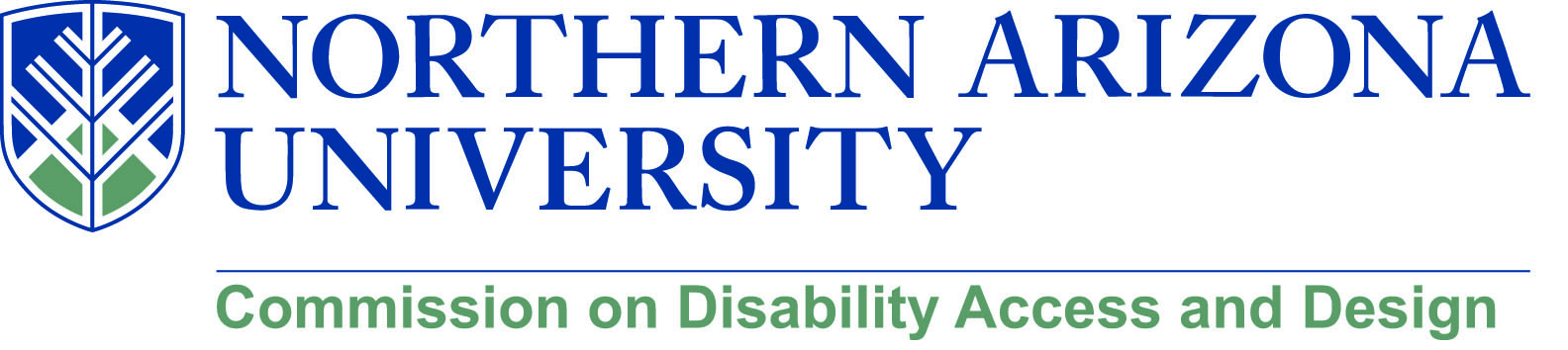  AGENDAWednesday, September 19, 201812:00-1:30 pm, University Union, SycamoreMeet Me Line – (928) 523-6629Call to OrderRoll Call and introductionsApproval of minutes from August meetingUpdate on DSP (Lauren)Task force opportunitiesCo-chairs meeting update (Chris/Jamie)Meeting with President Cheng PhotoVoice and Disability (Heather Williamson)DHMSitting volleyballAmanda KrausScavenger HuntMatthew’s talkFaculty PanelErin Callinan and bookstore eventLooking ahead to spring eventsScreening of Intelligent Lives with panel discussionFeranmi Okanlami from University of Michigan Medical schoolPossible intermural sitting volleyball team/tournamentScavenger hunt on south campusInvite Brian Levin-Stankevich, Interim Provost to an upcoming meetingDiscussion of invigoration the commission’s work with students and student climate considerationsProjectsConstruction updateOld/New business